lMADONAS NOVADA PAŠVALDĪBA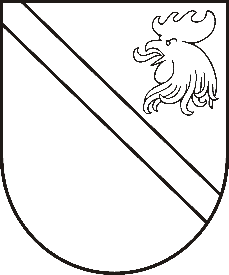 Reģ. Nr. 90000054572Saieta laukums 1, Madona, Madonas novads, LV-4801 t. 64860090, e-pasts: pasts@madona.lv ___________________________________________________________________________MADONAS NOVADA PAŠVALDĪBAS DOMESLĒMUMSMadonā2021.gada 27.maijā						            		 Nr.220									               (protokols Nr.13, 11.p.)Par LIAA Madonas biznesa inkubatora vadītājas Ivetas Vabules iesniegumu		2021.gada 14.aprīlī Madonas novada pašvaldībā saņemts LIAA Madonas biznesa inkubatora vadītājas Ivetas Vabules iesniegums (reģ. Nr.MNP/2.1.3.7/21/369), kurā, pamatojoties uz Latvijas Investīciju un attīstības aģentūras un Madonas novada pašvaldības noslēgto Sadarbības līgumu Nr.BIZIN-SP-2013/2 un lai atbalstītu jauno speciālistu ģimeņu atgriešanos Madonas novadā, I.Vabule lūdz izskatīt iespēju piešķirt pašvaldības īres dzīvokli Madonā LIAA Madonas biznesa inkubatora vecākajai projektu vadītājai […], kas darba gaitas uzsāka 2021.gada 8.martā.		Iesniegumam pievienota 04.08.2021. darba līguma Nr.PERS-DLIG-2021/4 kopija un profesionālā bakalaura uzņēmējdarbības loģistikā diploma  kopija.	I.Vabules iesniegums tika izskatīts Madonas novada pašvaldības Dzīvokļu jautājumu komisijas 22.04.2021. sēdē. Pamatojoties uz  to, ka uz šo brīdi Madonas pilsētā ir brīvi četri kvalificētam speciālistam izīrējami dzīvokļi, un saskaņā ar  25.08.2016. Madonas novada pašvaldības Saistošo noteikumu Nr.10 ’’Par kārtību, kādā pašvaldība izīrē dzīvojamo telpu kvalificētam speciālistam’’ 3.1. punktu: ’’Pašvaldība izīrē pašvaldības dzīvojamo telpu: 3.1. kvalificētiem speciālistiem pašvaldības attīstības programmā ietvertajās attīstāmajās nozarēs, kas ir nepieciešami uzņēmējdarbības veicināšanai administratīvajā teritorijā’’, 5. punktu: ’’Lēmumu par dzīvojamās telpas izīrēšanu un/vai īres līguma pagarināšanu kvalificētam speciālistam pieņem Madonas novada pašvaldības dome’’ un 6.punktu: ’’Pirms lēmuma pieņemšanas dome  saņem atzinumu no Madonas novada pašvaldības domes Izglītības un jaunatnes lietu komitejas, Sociālo un veselības jautājumu komitejas, Kultūras un sporta jautājumu komitejas vai Uzņēmējdarbības, teritoriālo un vides jautājumu komitejas  (atbilstoši to darbības jomai) par attiecīgās nozares un profesijas speciālista nepieciešamību Madonas novada administratīvajā teritorijā’’, Dzīvokļu jautājumu komisija nolēma virzīt LIAA Madonas biznesa inkubatora vadītājas I.Vabules iesniegumu izskatīšanai Madonas novada pašvaldības Uzņēmējdarbības, teritoriālo un vides jautājumu komitejā atzinuma saņemšanai par minētā speciālista nepieciešamību.	Noklausījusies sniegto informāciju, saskaņā ar 25.08.2016. Madonas novada pašvaldības Saistošo noteikumu Nr.10 ’’Par kārtību, kādā pašvaldība izīrē dzīvojamo telpu kvalificētam speciālistam’’ 3.1. punktu, 5. punktu un 6.punktu, ņemot vērā 12.05.2021. Uzņēmējdarbības, teritoriālo un vides jautājumu komitejas atzinumu, atklāti balsojot: PAR – 14 (Agris Lungevičs, Aleksandrs Šrubs, Andrejs Ceļapīters, Andris Dombrovskis, Antra Gotlaufa, Artūrs Čačka, Gatis Teilis, Gunārs Ikaunieks, Inese Strode, Ivars Miķelsons, Rihards Saulītis, Valda Kļaviņa, Valentīns Rakstiņš, Zigfrīds Gora), PRET – NAV, ATTURAS – NAV, Madonas novada pašvaldības dome NOLEMJ:1. Atzīt LIAA Madonas biznesa inkubatora vecāko projektu vadītāju […] kā nepieciešamu speciālisti uzņēmējdarbības veicināšanai Madonas novadā. 2. Piešķirt kvalificētam speciālistam -  […] izīrējamās dzīvojamās telpas Rūpniecības iela 18C-60, Madona, Madonas novads, īres tiesības.Domes priekšsēdētājs						    A.Lungevičs Mārka 64860074